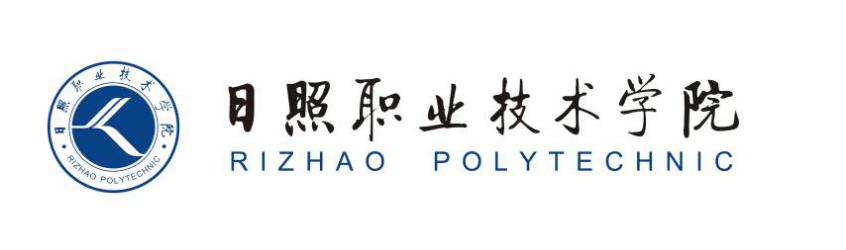 商学系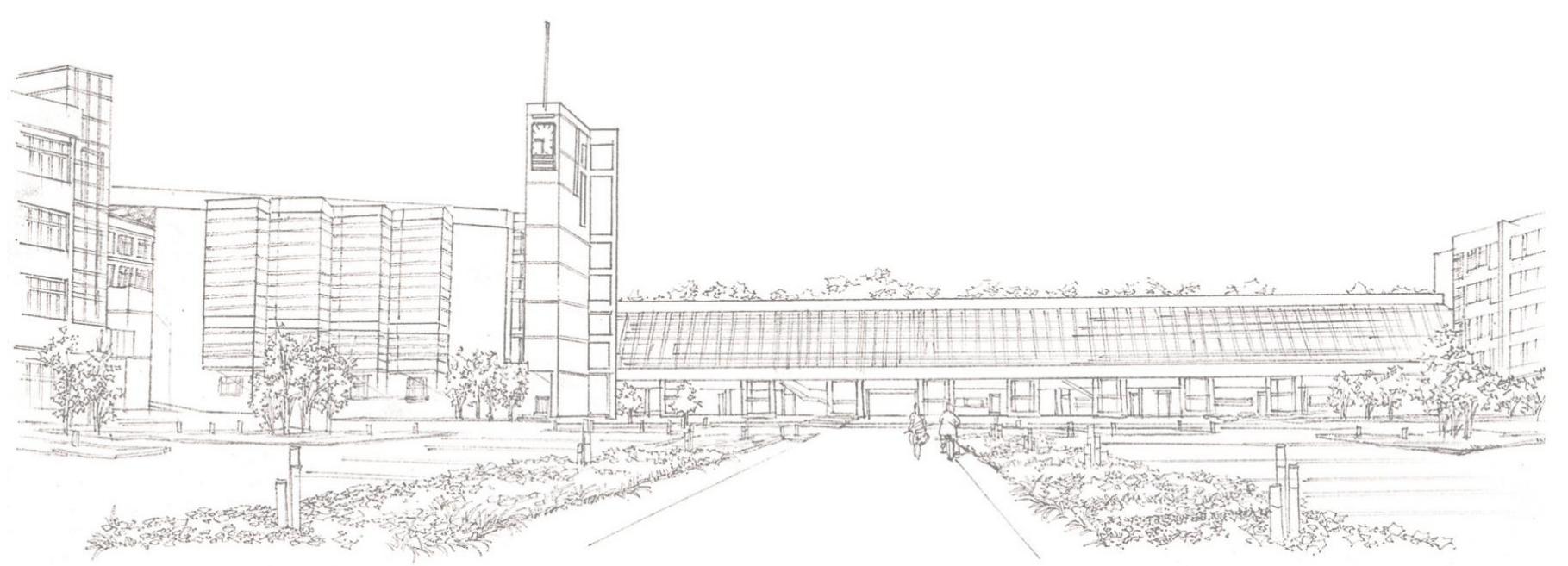 《数字化运营管理》课第 1 单元课程单元教学设计单元名称：       数字化运营管理       所属系部：       商学系          制定人：         刘俊玲          合作人：                      日照职业技术学院数字化运营管理单元教学设计单元教学进度单元标题：单元标题：单元标题：单元标题：单元教学学时单元教学学时2 学时单元标题：单元标题：单元标题：单元标题：整体设计中的位置整体设计中的位置第 7次授课班级上课时间上课地点上课地点教学目标能力目标能力目标能力目标知识目标素质目标素质目标教学目标1.能够进行数字化转型战略规划。2.能够建立企业数字化转模型。1.能够进行数字化转型战略规划。2.能够建立企业数字化转模型。1.能够进行数字化转型战略规划。2.能够建立企业数字化转模型。1.理解数字化转型的相关概念。2.理解数字化转型面临的机遇和挑战。3.掌握企业数字化转型的模式。培养问题解决和决策能力，能够在企业数字化转型战略规划中中识别和解决问题，并做出合理的决策。培养问题解决和决策能力，能够在企业数字化转型战略规划中中识别和解决问题，并做出合理的决策。思   政  目  标培养产业升级意识：通过数字化技术和创新运营模式，助力传统产业的转型升级，以实现民族复兴。培养产业升级意识：通过数字化技术和创新运营模式，助力传统产业的转型升级，以实现民族复兴。培养产业升级意识：通过数字化技术和创新运营模式，助力传统产业的转型升级，以实现民族复兴。培养产业升级意识：通过数字化技术和创新运营模式，助力传统产业的转型升级，以实现民族复兴。培养产业升级意识：通过数字化技术和创新运营模式，助力传统产业的转型升级，以实现民族复兴。培养产业升级意识：通过数字化技术和创新运营模式，助力传统产业的转型升级，以实现民族复兴。能力训练任务海汇汽车制造有限公司是一家以生产、销售汽车为主要业务的公司，作为数字化运营部门新员工， 应先了解本公司的数字化管理工作现状。企业高层决定实施企业数字化转型，召集领导层开会讨论数字化转型战略。以帮助企业更好地应对不确定性，把握机遇，规避风险。讨论数字化转型战略并形成报告。海汇汽车制造有限公司是一家以生产、销售汽车为主要业务的公司，作为数字化运营部门新员工， 应先了解本公司的数字化管理工作现状。企业高层决定实施企业数字化转型，召集领导层开会讨论数字化转型战略。以帮助企业更好地应对不确定性，把握机遇，规避风险。讨论数字化转型战略并形成报告。海汇汽车制造有限公司是一家以生产、销售汽车为主要业务的公司，作为数字化运营部门新员工， 应先了解本公司的数字化管理工作现状。企业高层决定实施企业数字化转型，召集领导层开会讨论数字化转型战略。以帮助企业更好地应对不确定性，把握机遇，规避风险。讨论数字化转型战略并形成报告。海汇汽车制造有限公司是一家以生产、销售汽车为主要业务的公司，作为数字化运营部门新员工， 应先了解本公司的数字化管理工作现状。企业高层决定实施企业数字化转型，召集领导层开会讨论数字化转型战略。以帮助企业更好地应对不确定性，把握机遇，规避风险。讨论数字化转型战略并形成报告。海汇汽车制造有限公司是一家以生产、销售汽车为主要业务的公司，作为数字化运营部门新员工， 应先了解本公司的数字化管理工作现状。企业高层决定实施企业数字化转型，召集领导层开会讨论数字化转型战略。以帮助企业更好地应对不确定性，把握机遇，规避风险。讨论数字化转型战略并形成报告。海汇汽车制造有限公司是一家以生产、销售汽车为主要业务的公司，作为数字化运营部门新员工， 应先了解本公司的数字化管理工作现状。企业高层决定实施企业数字化转型，召集领导层开会讨论数字化转型战略。以帮助企业更好地应对不确定性，把握机遇，规避风险。讨论数字化转型战略并形成报告。案例和教学材料李晓主编的《数字化运营管理》，清华大学出版社李艺铭主编《数字经济：新时代 再起航》，人民邮电出版社，2017王兴山主编《数字化转型中的企业进化》，电子工业工业出版社，2019苏春主编《数据化设计与制造》，机械工业出版社，2019李晓主编的《数字化运营管理》，清华大学出版社李艺铭主编《数字经济：新时代 再起航》，人民邮电出版社，2017王兴山主编《数字化转型中的企业进化》，电子工业工业出版社，2019苏春主编《数据化设计与制造》，机械工业出版社，2019李晓主编的《数字化运营管理》，清华大学出版社李艺铭主编《数字经济：新时代 再起航》，人民邮电出版社，2017王兴山主编《数字化转型中的企业进化》，电子工业工业出版社，2019苏春主编《数据化设计与制造》，机械工业出版社，2019李晓主编的《数字化运营管理》，清华大学出版社李艺铭主编《数字经济：新时代 再起航》，人民邮电出版社，2017王兴山主编《数字化转型中的企业进化》，电子工业工业出版社，2019苏春主编《数据化设计与制造》，机械工业出版社，2019李晓主编的《数字化运营管理》，清华大学出版社李艺铭主编《数字经济：新时代 再起航》，人民邮电出版社，2017王兴山主编《数字化转型中的企业进化》，电子工业工业出版社，2019苏春主编《数据化设计与制造》，机械工业出版社，2019李晓主编的《数字化运营管理》，清华大学出版社李艺铭主编《数字经济：新时代 再起航》，人民邮电出版社，2017王兴山主编《数字化转型中的企业进化》，电子工业工业出版社，2019苏春主编《数据化设计与制造》，机械工业出版社，2019步骤教学内容及能力/知识目标教师活动学生活动时间（分钟）1（引入）问题导入（大家是否了解信息数字化？业务数字化？数字化转型）：教师提出问题学生回忆什么是数字化？52（任务1）数字化转型的相关术语信息数字化学生讨论信息化，数字化，智能化的区别和联系？102（任务1）数字化转型的相关术语业务数字化学生讨论什么是业务数字化和数字业务化？152（任务1）数字化转型的相关术语数字化转型的定义学生讨论信息数字化，业务数字化，数字化转型之间的额区别和联系？5数字化转型内容：1.数字业务模型2.数字运行模型3.数字人才与技能学生讨论数字化人才需要具备的哪些素质？53（任务2）数字化转型战略规划1.什么是战略？分小组讨论，数字化转型战略规划？53（任务2）数字化转型战略规划数字化转型规划内容？2、小组派代表发言153（任务2）数字化转型战略规划3 、教师请其他小组同学进 行点评3、其他小组同学进行点评， 提供修改意见54 、教师汇总点评意见、提 供修改意见4 、学生根据点评意见，进 一步修正54掌握数字化产业和产业数字化的概念，区别教师通过视频 PPT，让学生 思考相关问题学生团队讨论，代表发言105（总结）学生通过本次课 项目学习和训练， 是否达到本单元 目标专业教师、企业教师进行点 评、总结学生学习专业教师、企业教 师的点评建议，并自检学习 训练的目标成效5作业预习下次课内容预习下次课内容预习下次课内容预习下次课内容课后 体会这节课我们首先了解了数字化转型的相关术语，信息数字化，业务数字化，数字化转型，数字化转型规划内容。希望大家可以通过对数字经济的要求明确自己努力的方向，主动的培养自己的数字化素养，向一名数字经济人的目标奋斗。本节课案例纳入学生的案例库做分享交流这节课我们首先了解了数字化转型的相关术语，信息数字化，业务数字化，数字化转型，数字化转型规划内容。希望大家可以通过对数字经济的要求明确自己努力的方向，主动的培养自己的数字化素养，向一名数字经济人的目标奋斗。本节课案例纳入学生的案例库做分享交流这节课我们首先了解了数字化转型的相关术语，信息数字化，业务数字化，数字化转型，数字化转型规划内容。希望大家可以通过对数字经济的要求明确自己努力的方向，主动的培养自己的数字化素养，向一名数字经济人的目标奋斗。本节课案例纳入学生的案例库做分享交流这节课我们首先了解了数字化转型的相关术语，信息数字化，业务数字化，数字化转型，数字化转型规划内容。希望大家可以通过对数字经济的要求明确自己努力的方向，主动的培养自己的数字化素养，向一名数字经济人的目标奋斗。本节课案例纳入学生的案例库做分享交流